FACULTY TEACHING LOAD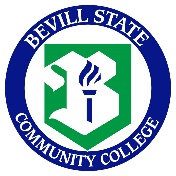 Year:  	Select:     Fall     Spring     SummerInstructor Name:       Instructor’s A#:  FOAP Number:  		 %/Amt.If split, additional FOAP 	      	%/Amt.Campus:          Fayette          Hamilton          Jasper          Sumiton          PCEC          Web/AdjunctSalary Schedule or Rate of Pay:  NOTES:  Approval Signatures:Division Chair/Program Director				College-wide Associate DeanDean of Instruction					VP of Instructional & Student ServicesINSTRUCTORTermFull/1st Mini/2nd Mini/MMCRNCourse PrefixCourse #StudentsRegisteredStudentsPaidCreditHoursInsert merge fields or type in manuallyInsert merge fields or type in manuallyInsert merge fields or type in manuallyInsert merge fields or type in manuallyInsert merge fields or type in manuallyInsert merge fields or type in manuallyREGULAR HOURSREGULAR HOURSREGULAR HOURSREGULAR HOURSREGULAR HOURSREGULAR HOURSOVERLOAD HOURSOVERLOAD HOURSOVERLOAD HOURSOVERLOAD HOURSOVERLOAD HOURSOVERLOAD HOURSTOTAL HOURSTOTAL HOURSTOTAL HOURSTOTAL HOURSTOTAL HOURSTOTAL HOURSPay Explanation:Pay Explanation:Pay Explanation:Pay Explanation:Pay Explanation:Pay Explanation:Pay Explanation:AMOUNT TO PAYAMOUNT TO PAYAMOUNT TO PAYAMOUNT TO PAYAMOUNT TO PAYAMOUNT TO PAY